АДМИНИСТРАЦИЯ Нижневартовского районаУПРАВЛЕНИЕ ОБРАЗОВАНИЯ И МОЛОДЕЖНОЙ ПОЛИТИКИМУНИЦИПАЛЬНОЕ БЮДЖЕТНОЕДОШКОЛЬНОЕ ОБРАЗОВАТЕЛЬНОЕ УЧРЕЖДЕНИЕ«ВАХОВСКИЙ ДЕТСКИЙ САД  «ЛЕСНАЯ СКАЗКА»ул. Таёжная , 18, с.п. Ваховск,  Нижневартовский район, Ханты-Мансийский автономный округ – Югра(Тюменская область), 628656Тел./факс: (3466) 28-80-97, dsvah1988@mail.ru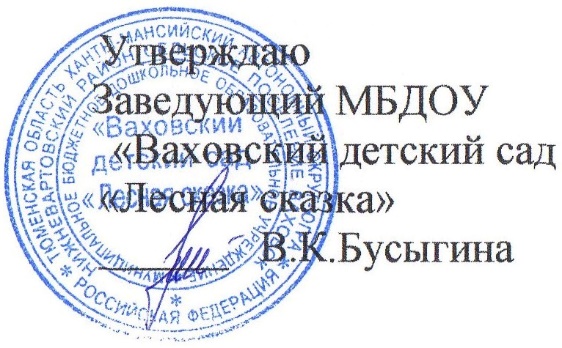 Анализ работы педагога-совместителя  дополнительного образованияза 2018-2019  учебный годФамилия, имя, отчество  Гончар Лидия Александровна Дата рождения 21.02. 1960Образование  высшееПедагогическая нагрузка  6 час.Квалификационная категория  высшаяДата  последней аттестации  2015I. Результаты образовательного процесса.1.1.Характеристика дополнительных общеобразовательных общеразвивающих программ:1.2. Выполнение учебного плана по программе:1.3. Сведения  о сохранности контингента в объединении1.4. Обучающихся с ОВЗ нетII. Результаты воспитательной деятельностиРабота с родителямиПроводились: консультации для родителей, беседы, собрания, фотовыставки.Сотрудничество: родители участвовали  в спортивных мероприятиях: праздниках, развлечениях, соревнованиях. Анкетирование родителей позволило выявить  100% удовлетворенность образовательным процессом. III. Результаты методической деятельности 3.1.Результаты работы над темой по самообразованию. 3.2. Использование технологий, форм и методов обучения 3.3. Участие в различных формах методической работыВыводы.Задача по укреплению здоровья дошкольников посредством физических упражнений и двигательной активности выполнена на 100%. Уровень заболеваемости дошкольников, посещающих занятия снизился к концу учебного года на 33 %. Общая оценка достигнутых результатов положительная. Достижению положительных динамик способствовали следующие факторы: наличие соответственного оборудования, спортивного пособия, помещения,  программы, взаимодействие и сотрудничество с родителями воспитанников в формировании основ здорового образа жизни дошкольников..                                                                                                  Дата 20.05.2019_______________             Гончар Л.А.подпись                         расшифровка подписи№Название программыобъемчасоввозрастная категорияфинансирование  (ПФДО, бюджет)Дополнительная общеразвивающая оздоровительная программа «Крепыши»216от 4 до 7 летбюджетГруппа Название программыКол-во  часов по программеКол-во  часов по программеКол-во  часов по программеКол-во  часов по программе% выполненияПричины невыполнения (отпуск, б/л, КПК или др.)Группа Название программынедельныхВсего за годпроведенныхне проведенных  % выполненияПричины невыполнения (отпуск, б/л, КПК или др.)1« Дополнительная общеразвивающая оздоровительная программа «Крепыши»6216   216-100%-итог216216-100%-№ п/пОбъединениеГод обученияКоличество об - ся по журналуКоличество об - ся по журналуКоличество об - ся по журналудинамика%  сохранности№ п/пОбъединениеГод обучениясентябрьянварьмайдинамика%  сохранности1.МБДОУ «Ваховский детский сад «Лесная сказка»       1151515-100%Статус мероприятияДатаНазваниеУровень участияКол-во участников/активныхСпортивный праздник.Развлечение по ПДДСпортивное развлечениеПраздник Спортивное состязаниеПраздникСпортивное Развлечение Спортивный праздник«Зарница»«Веселый светофор»«Земля и континенты»«Росиночка - Россия»«Папа, мама, я – спортивная семья»«Будем сильными»«Проводы зимы»«Мы – физкультурники»«Всей семье на старт!»МБДОУМБДОУМБДОУМБДОУ           МБДОУ           МБДОУМБДОУ          МБДОУ           МБДОУ1513121415                 15                141515Показатели Подробное описание работыМетодическая тема по самообразованиюСовременные игровые технологии в физкультурно-оздоровительном процессе дошкольниковСроки работы над темой1 годКурсы повышения квалификации «Организация основных видов деятельности  детей с ОВЗ в дошкольном учреждении» 19.12.2018Результат по итогам  работы за 2018-2019 уч. год:Высокий уровень ключевых показателей составил 47% на конец учебного годаОбновление программы  в соответствии с темой по самообразованиюИнновационные технологии закаливания дошкольниковВыступление на педагогическом совете Педагогический совет 16.11. 2018 г., тема  доклада «Знакомство дошкольников с русскими народными играми»Разработки диагностического инструментарияАвторская игра-  тест Север, юг, восток и запад» по закреплению умения ориентироваться в пространстве.Перспективное  планирование  по теме самообразования «Инновационные технологии закаливания дошкольников»№название технологий Использую постоянно  Использую частично Планирую применить1технология личностно ориентиров обученияда2дистанционного обучения  да3Здоровье-сберегающие технологиида4информационно-коммуникационные да5исследовательского, проектного обучения да6система оценки «портфолио»да№ТемаОрганизатор Место проведенияСрокиДокумент. Результат Использование в работеКурсы повышения квалификации Курсы повышения квалификации Курсы повышения квалификации Курсы повышения квалификации Курсы повышения квалификации Курсы повышения квалификации Курсы повышения квалификации 1«Организация основных видов деятельности  детей с ОВЗ в дошкольном учрежденииНГПУДистанцион-ноС 07.12.2018 по 19.12.2018Удостоверение0001496Педагогическое развитиеУчастие в конференцияхУчастие в конференцияхУчастие в конференцияхУчастие в конференцияхУчастие в конференцияхУчастие в конференцияхУчастие в конференциях1«Педагоги России»НГПУзаочносентябрь 2018Диплом 015670Педагогическое развитиеУчастие на педагогических советах Участие на педагогических советах Участие на педагогических советах Участие на педагогических советах Участие на педагогических советах Участие на педагогических советах Участие на педагогических советах 1Обучение дошкольников русским подвижным играмМБДОУМБДОУ16.11.2018Годовой план МБДОУРаспространение опыта